Fight fire! Fill up with foamThis resource accompanies the article Chemicals that play with fire in Education in Chemistry which can be viewed at: rsc.li/44gGuU2. Using this resource, your learners will plan and carry out their own investigation into the reagents that produce carbon dioxide foam.Learning objectivesPlan an investigation to identify the reagent that produces the largest quantity of carbon dioxide foam.Record the investigation results and make a conclusion.Design a ‘foam launcher’ suitable for delivering the foam to a fire.Success criteria: learners react a suitable combination of the reagents available to safely produce a good quantity of foam containing carbon dioxide.PlanningSuggested lesson planStart the lesson with the Fire stopper demonstration (rsc.li/3OXdpHR) to show learners how carbon dioxide extinguishes fire by smothering the flames and preventing further oxygen from reaching the fire. Introduce the task using the student sheet and slides for guidance. Show the learners the equipment and reagents that they will be testing.The task then falls into three stages: plan, experiment and make conclusions.Prior to starting any experiments, ensure learners have a clear plan to investigate which extra reagent produces the largest volume of carbon dioxide foam. Learners will need to choose an order in which to add reagents to the reaction container. Note: ensure that learners know to keep this order the same for each test, so they are only changing the extra reagent in each experiment.As learners discuss their plans, circulate to support and scaffold discussions. Ensure learners have drawn a suitable table to record their results. Confirm that learners are aware of the reagent hazard warnings and have included safety precautions in their plans. Prior to learners starting any practical work, risk assess their plans.In the planning stage, learners will apply their understanding of practical skills to a new situation, which learners often find demanding. Use the additional investigation support sheet for learners requiring a scaffolded method, results table and conclusion.Once learners have completed their investigation, introduce the questions and challenge. If time does not allow, these sections could be set for homework.Setting up the experimentRefer to the technician notes for the equipment list, safety notes and preparation and disposal advice. Read our standard health and safety guidance and carry out a risk assessment before running any live practical.Example resultsExtra reagent: washing detergent powderThe table below provides example results of changing the order of reagent addition. Although results will differ based on the brand used, the highest volume of foam was produced when the washing detergent powder was added to the reaction container first.The image shows an example of the volume of foam produced when washing powder detergent is added to the measuring cylinder first, followed by sodium hydrogen carbonate with sulfuric acid added last.Extra reagent: washing up liquid solution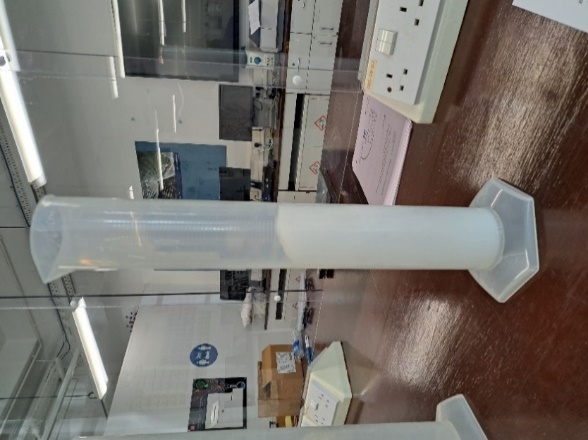 In these results, a 1:5 dilution washing up liquid solution (1 part washing up liquid mixed with 5 parts water) was tested. A higher volume of foam may be produced by diluting the washing up liquid solution more. The results will differ based on the brand used, so make sure to test before running a live practical.Extra reagent: waterWith water as the extra reagent, the reaction will fizz but no foam should be produced (depending on how well learners have rinsed their reaction containers). AssessmentYou can assess learner performance in several different ways. At the end of the session, a fun way to assess success would be to ask groups to set up and run their best reagent combinations to identify which one produced the most foam. Alternatively, learners could submit a full report, written independently or using the scaffolded investigation support sheet provided.Also, if time allows, ask each group to deliver a presentation in which they present their ‘foam launchers’ to a panel of industry experts.Answers(a) D. CO2(b) Acid + metal hydrogen carbonate  salt + water + carbon dioxide(c) C. Limewater turns cloudy when the gas is bubbled through it. (a)	 Heat and fuel 	(b)  i. Water removes heat.	ii. The fire break removes the fuel (the wood).		iii. The blanket smothers the flame and prevents further oxygen from reaching the fire.Time60 minutes – this time can be split into:20 min – setting the scene and planning time30 min – practical work10 min – making a conclusionOptional homework:10 min – answering questions20 min – designing a ‘foam launcher’Group size2–3Curriculum linksCombustion, reactions of acids and bases, planning and carrying out an investigation.Added firstAdded secondAdded lastVolume of foam produced (cm3) Sulfuric acidSodium hydrogen carbonateWashing detergent powder250Sodium hydrogen carbonateSulfuric acidWashing detergent powder250Sulfuric acidWashing detergent powderSodium hydrogen carbonate600Sodium hydrogen carbonateWashing detergent powderSulfuric acid600Washing detergent powderSulfuric acidSodium hydrogen carbonate700Washing detergent powderSodium hydrogen carbonateSulfuric acid650 Added first Added second Added last Volume of foam produced (cm3) Sulfuric acidSodium hydrogen carbonateWashing up liquid 200 Sodium hydrogen carbonateSulfuric acidWashing up liquid 400 Sulfuric acidWashing up liquid Sodium hydrogen carbonate250 Sodium hydrogen carbonateWashing up liquid Sulfuric acid400 Washing up liquid Sulfuric acidSodium hydrogen carbonate300 Washing up liquid Sodium hydrogen carbonateSulfuric acid450 